Publicado en Montilla el 04/03/2024 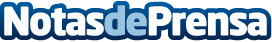 Productos Monti renueva su compromiso un año más con el Certificado de Calidad de Comité Andaluz de Agricultura EcológicaEste reconocimiento refleja el firme compromiso de la empresa con la producción de alimentos ecológicos y sostenibles, respaldado por un exhaustivo proceso de certificación llevado a cabo por el CAAEDatos de contacto:Productos MontiProductos Monti+34 957 650 216Nota de prensa publicada en: https://www.notasdeprensa.es/productos-monti-renueva-su-compromiso-un-ano Categorias: Nacional Ecología Industria Alimentaria Sostenibilidad http://www.notasdeprensa.es